`                                                                    						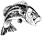 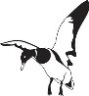 Saline Lake Game and Fish Preserve CommissionP. O. Box 847, Winnfield, LA  71483Meeting Date:  October 5, 2017Time: 6:30 PMLocation:  Winn Parish Courthouse – Upstairs Police Jury Meeting Room______________________________________________________________________________________________Agenda:Call to Order - J. AthertonInvocation and Pledge – B. Dupree / J. AthertonAdopt / Amend Agenda - J. AthertonSign In Sheet for Meeting - J. AthertonContact List Update – List of Volunteers to Call for Lake Information - J. AthertonIntroduction of Police Jury Members Present – J. AthertonIntroduction of Wildlife and Fisheries Representatives and Discussion of Changes in WLF Personnel – J. AthertonAdopt Last Meeting Minutes – CommissionDates for 2018 Meetings - CommissionDiscussion of Commissioners’ Responsibilities and Election of Officers for 2017Secretary / Treasurer – B. ButlerDuck Blinds – W. SmithLong Range Tree Cutting – J. AthertonShort Term Spraying / Drawdowns – B. CarterLADOTD Dam Inspection – J. AthertonLouisiana Department of Transportation & Development, Water Resources Engineer – sluice gates closed and fish gates still open on 9/15/17 for new trash gate repair.  Trash gates repaired 9/18/17 and sluice gates reopened on 9/19/17.  WLF Fish Creel Study Results – V. DowdenWLF Zebra Mussel Study Results – V. DowdenCommissioners’ ReportsSecretary / Treasurer – B. ButlerDuck Blinds – W. SmithState update via Tommy Tuma – no letter sent as promised.  No ruling until spring.Long Range Tree Cutting – J. AthertonShort Term Spraying / Drawdowns – Status by B. CarterSalvinia Spraying 2017 – Status of Number of Days to Date, Locations, etc., for both Contract and WLF spray boatsDrawdown – gates open between 6/1/17 and 10/2/17 except for trash gate repairs. Lowest level at 6’11” on 8/4/17.  Highest level at 4’10” on 9/2/17.  Drawdown complete 10/2/17 with gates closed at 99.4 feet MSL.Status of Boardwalk Pipeline repair - Began moving mats in to work off of on 6/13/17 and shortly thereafter the tropical storm brought the rain and had to wait for the water to go back down.  Began changing out pipe on 7/7/17 with last pipe change out on 7/17/17 and final clean-up was completed on 7/31/17.Adjournment